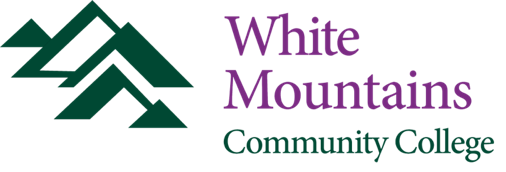 April 13, 2023Dr. John Program Coordinator, Liberal Arts Degree ProgramDepartment Chair of Arts, Humanities, Communication and DesignWhite Mountains Community CollegeDear John,  Thank you for the self-study document.  Specific thank yous for what you bring to the college.  The Liberal Arts Degree program is central to WMCC’s mission.   The chief challenges of the Liberal Arts Degree Program appear to be… Against this dynamic background, we make the following recommendations regarding the Liberal Arts Degree program:  Increase engagement and professional development for the adjunct faculty; Develop an Advisory Board for the Liberal Arts Degree program;Work more closely with other offices at WMCC to help manage your workload, specifically…What happens next?  We are working with Academic Affairs to archive your self-study, the supporting documents that you submitted, and a copy of this letter.  In lieu of the Department Chair, we have copied the VPAA on this letter.  We suggest that you work with her to establish priorities and timelines for changes you plan to make to the program.  As you know, WMCC has an annual program review process toward the end of each spring semester through which you can share your progress as well as other developments and new opportunities.  As program changes are implemented, we have recommended that you monitor student outcomes and student decisions.  You are not expected to do this alone.  Please ask the Institutional Researcher for assistance as you need it.  We have copied the Leadership Team on this letter.  To the extent that resources are needed to develop the program, or policies need to be evaluated, please work with the VPAA to communicate with the Leadership Team, knowing that they have this letter in hand to provide context.  In approximately five years, the Liberal Arts Degree program will be invited to go through this comprehensive program review process again.  We look forward to the opportunity to celebrate your progress and assist with your challenges.  Once again, we appreciate the careful attention you have given to this review process.  Your colleagues on the Comprehensive Program Review Committee,Sarah Baillargeon, Nicole Bourque, Rachel Dandeneau, Mark Desmarais, Amanda Gaeb, Kristen Miller, Jonathan Mullins, Nikolaus Nutting (chair), Mary Orff, and Cynthia Pike Cc: 	WMCC Leadership Team 